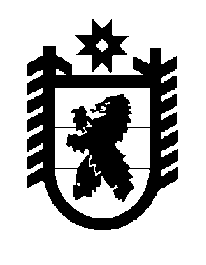 Российская Федерация Республика Карелия    ПРАВИТЕЛЬСТВО РЕСПУБЛИКИ КАРЕЛИЯРАСПОРЯЖЕНИЕот  16 июля 2015 года № 452р-Пг. Петрозаводск Внести в состав рабочей группы, образованной распоряжением Правительства Республики Карелия от 9 августа 2011 года № 438р-П (Собрание законодательства Республики Карелия, 2011, № 8, ст. 1280; 2013, № 12, ст. 2328; 2014, № 12, ст. 2350), изменение, включив в него Чехонину Н.И. – начальника управления Министерства строительства, жилищно-коммунального хозяйства и энергетики Республики Карелия, заместителя руководителя рабочей группы.              ГлаваРеспублики  Карелия                                                             А.П. Худилайнен